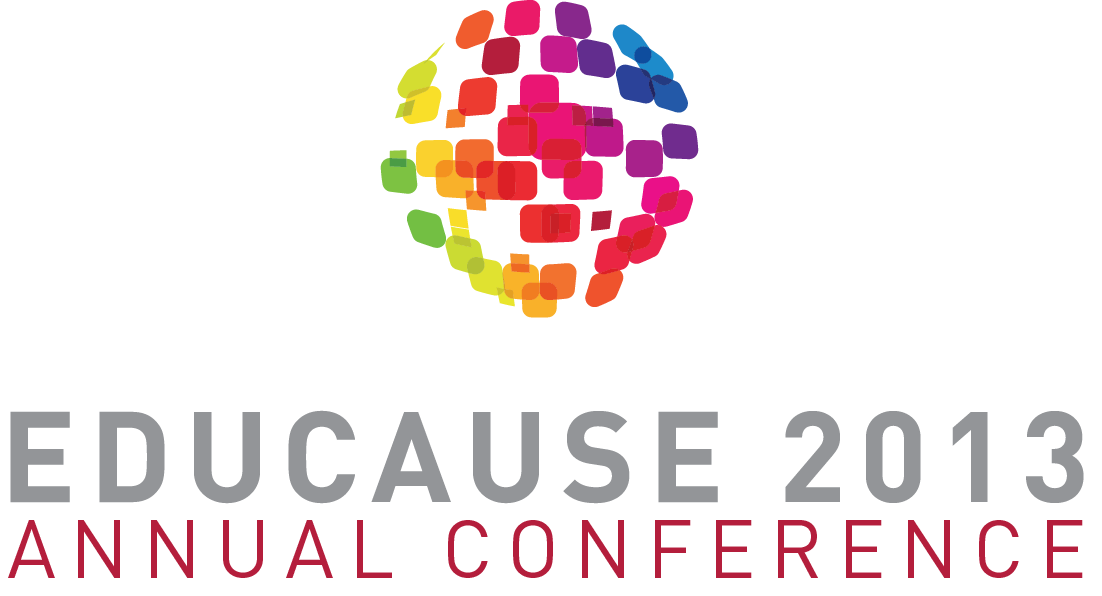 Growing Game-based Learning at Your Institution
Victoria Mondelli (vmondelli@mercy.edu)Christopher Salute (Csalute@mercy.edu)GBL BudgetAY 2012 – 2013
Games Library: $1,300.00Game Supplies: board design materials, spinners, etc.  $300.00Resources: WYGP, Books $200.00Game Day $1,200.00 (approximately 50 people)   June Intensive:  $2,200.00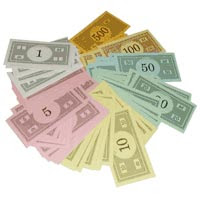 Honoraria for speakers: $1,000.00Total $6,200.00SUGGESTED RESOURCES
Game Tools and NetworksInstitute for Playhttp://www.instituteofplay.org/Blender, DIY Game Animation:
http://www.blender.org/features-gallery/Higher Ed Game-based Learning Community and Repository of Learning Games
http://games.commons.gc.cuny.eduCollaborative Game on Game Design for Teachers
http://joebisz.com/whatsyourgameplan/whatsyourgameplan.htmlMIT’s Scratch, Animation Studio for Beginners
http://scratch.mit.edu/
Upcoming ConferencesNYU’s PRACTICE conference, bringing together game designers and academics,
http://gamecenter.nyu.edu/practice/index.html2014 Conference on Royal Caribbean’s Liberty of the Seashttp://www.foundationsofdigitalgames.orgInstructor Resources for Barnard’s Reacting to the Past: http://reacting.barnard.edu/instructorsCUNY Games Festival, January 2014
http://gamesfest.commons.gc.cuny.edu/Mercy College, Dobbs Ferry, NY
GAME DAY, December 13, 2013 (Inquire Within)Reports, Blogs, Scholarly ArticlesEDUCAUSE REPORT, August 2012
http://www.slideshare.net/a_derryberry/game-based-learning-developing-an-institutional-strategy“What Games Have to Teach Us About Teaching and Learning: Game Design as a Model for Course and Curricular Development,” by Kimon Keramidas. http://currents.dwrl.utexas.edu/2010/keramidas_what-games-have-to-teach-us-about-teaching-and-learningEric Zimmerman’s Blog (Independent Game Designer, Arts Professor, NYU Game Center) http://ericzimmerman.wordpress.com